Narizhniak VadymGeneral details:Certificates:Experience:Documents and further information:I have experience work in ship repair yard "Remontowa"(Gdansk, Poland) 12 month. Repair overboard and cargo valves different types.Position applied for: Ordinary SeamanAdditional position applied for: Motorman-OilerDate of birth: 21.09.1990 (age: 27)Citizenship: UkraineResidence permit in Ukraine: YesCountry of residence: UkraineCity of residence: OdessaPermanent address: Alexsandra donskogo str. 41 ap.47Contact Tel. No: +38 (073) 493-53-71E-Mail: narizhniak@gmail.comSkype: veseluy_rodgerU.S. visa: NoE.U. visa: NoUkrainian biometric international passport: Not specifiedDate available from: 30.09.2017English knowledge: GoodMinimum salary: 800 $ per month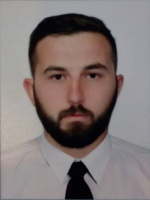 DocumentNumberPlace of issueDate of expiryCivil passportKM480275Kodyma00.00.0000Seamanâs passportAB522736Odessa06.09.2018Tourist passport13572/2016/08Odessa00.00.0000TypeNumberPlace of issueDate of expiryCertificate off competency second class motorman13572/2016/08Odessa00.00.0000Certificate off competency second class seaman00633/2013/08Odessa00.00.0000Endorsement of certificate00633/2013/08Odessa04.09.2018Basic safety10418Odessa26.04.2021Proficiency in survival craft & Rescue boats8165Odessa26.04.2021Security awareness training2847/2013Odessa03.09.2018Training of passenger ship personnel0106/2013Odessa04.09.2018Basic training for oil and chemical tanker cargo operationsR0053/2013Odessa05.09.2018PositionFrom / ToVessel nameVessel typeDWTMEBHPFlagShipownerCrewingOrdinary Seaman22.01.2017-19.06.2017AriannaGeneral Cargo11700Pielstick 8PC2-5L5128MaltaArianna navigation limitedTransyug